Регулярные туры на 2019 год:Праздничные туры на 2019 и 2020 год:ВНИМАНИЕ! Стоимость праздничных банкетов на 2019-2020 год необходимо уточнять у менеджеров!Загрузить (скачать) график туров (обновлено 30.04.2019 г.):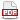 *1 - Стоимость туров: первая цена: для взрослых, вторая цена: для детей (7-14) и пенсионеров (60+), третья цена: для пенсионеров;*1Р - Стоимость туров: первая цена: для взрослых, вторая цена: для детей (7-12) и пенсионеров (60+), третья цена: для пенсионеров;* -  Новогодний или Рождественский тур;** - Новогодний тур или Рождественский, цену уточняйте у наших менеджеров;*** - Цена 4450 руб. для детей до 5 лет;**** - Цена 4100 руб. для детей с 6 до 12 лет;Во все туры допускаются дети от 7 до 14 лет (вторая цена для детей);21 - тур отменен или перенесен на другую дату (перечеркнутая синяя дата);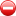 *2 - На указанные праздничные туры не действует Акция раннего бронирования, указана единая стоимость для всех возрастных групп, в т.ч. для детей и пенсионеров;*3 - На указанные праздничные туры действует Акция раннего бронирования, скидка по Акции раннего бронирования при 100% оплате турадо 01.08.2019 г.;*5 - На данный тур c любой датой выезда в 2019 году действует Акция раннего бронирования 2019! При бронировании и 100% оплате тура за 1 календарный месяц и более до начала тура - действует скидка 1000 руб./чел. Скидка ТОЛЬКО на полную стоимость тура (первая цена для взрослых);21 - "горячая цена", акционная стоимость тура на указанную дату отправления (дата отмечена красным цветом).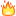 Название тура
длительность (дни / ночи)
 маршрут тураМАЙМАЙИЮНИЮЛАВГСЕНОКТНОЯДЕКСтоимость *1
/ РУБ. РФСОЧИСОЧИ"Олимпийский Сочи + Абхазия"(7 д. / 6 н.)1421,281421,284,1118,252,9,1623,306,1320,273,1017,24 1,8,1522,295,1219,263,1017,24СУПЕР ЦЕНА!11900/108001 ночной переезд. Новороссийск- Сочи-Мацеста-Адлер-Красная Поляна-33 водопада, + по желанию Абхазия за 1900 р.1 ночной переезд. Новороссийск- Сочи-Мацеста-Адлер-Красная Поляна-33 водопада, + по желанию Абхазия за 1900 р.1 ночной переезд. Новороссийск- Сочи-Мацеста-Адлер-Красная Поляна-33 водопада, + по желанию Абхазия за 1900 р.1 ночной переезд. Новороссийск- Сочи-Мацеста-Адлер-Красная Поляна-33 водопада, + по желанию Абхазия за 1900 р.1 ночной переезд. Новороссийск- Сочи-Мацеста-Адлер-Красная Поляна-33 водопада, + по желанию Абхазия за 1900 р.1 ночной переезд. Новороссийск- Сочи-Мацеста-Адлер-Красная Поляна-33 водопада, + по желанию Абхазия за 1900 р.1 ночной переезд. Новороссийск- Сочи-Мацеста-Адлер-Красная Поляна-33 водопада, + по желанию Абхазия за 1900 р.1 ночной переезд. Новороссийск- Сочи-Мацеста-Адлер-Красная Поляна-33 водопада, + по желанию Абхазия за 1900 р.1 ночной переезд. Новороссийск- Сочи-Мацеста-Адлер-Красная Поляна-33 водопада, + по желанию Абхазия за 1900 р.1 ночной переезд. Новороссийск- Сочи-Мацеста-Адлер-Красная Поляна-33 водопада, + по желанию Абхазия за 1900 р.1 ночной переезд. Новороссийск- Сочи-Мацеста-Адлер-Красная Поляна-33 водопада, + по желанию Абхазия за 1900 р."Выходные в Олимпийском Сочи"(4 д. / 3 н.)02, 2402, 2414, 2812, 2609, 2313, 2711, 2501, 2213СУПЕР ЦЕНА!*1Р7400 / 72002 ночных переезда. Адлер-Красная_поляна-Сочи2 ночных переезда. Адлер-Красная_поляна-Сочи2 ночных переезда. Адлер-Красная_поляна-Сочи2 ночных переезда. Адлер-Красная_поляна-Сочи2 ночных переезда. Адлер-Красная_поляна-Сочи2 ночных переезда. Адлер-Красная_поляна-Сочи2 ночных переезда. Адлер-Красная_поляна-Сочи2 ночных переезда. Адлер-Красная_поляна-Сочи2 ночных переезда. Адлер-Красная_поляна-Сочи2 ночных переезда. Адлер-Красная_поляна-Сочи2 ночных переезда. Адлер-Красная_поляна-Сочи"Сочинское конфетти"(6 д. / 5 н.)--8,2213,2710,24----СУПЕР ЦЕНА! 9900 / 88002 ночных переезда. Сочи-Адлер-Красная поляна2 ночных переезда. Сочи-Адлер-Красная поляна2 ночных переезда. Сочи-Адлер-Красная поляна2 ночных переезда. Сочи-Адлер-Красная поляна2 ночных переезда. Сочи-Адлер-Красная поляна2 ночных переезда. Сочи-Адлер-Красная поляна2 ночных переезда. Сочи-Адлер-Красная поляна2 ночных переезда. Сочи-Адлер-Красная поляна2 ночных переезда. Сочи-Адлер-Красная поляна2 ночных переезда. Сочи-Адлер-Красная поляна2 ночных переезда. Сочи-Адлер-Красная полянаКАВКАЗКАВКАЗ"Кавказский экспресс" (8 д. / 7 н.)1515 191714 181613-16500/15500Без ночных переездов! Краснодар-Есентуки-Пятигорск-Владикавказ-Урус-Мартан-ГрозныйБез ночных переездов! Краснодар-Есентуки-Пятигорск-Владикавказ-Урус-Мартан-ГрозныйБез ночных переездов! Краснодар-Есентуки-Пятигорск-Владикавказ-Урус-Мартан-ГрозныйБез ночных переездов! Краснодар-Есентуки-Пятигорск-Владикавказ-Урус-Мартан-ГрозныйБез ночных переездов! Краснодар-Есентуки-Пятигорск-Владикавказ-Урус-Мартан-ГрозныйБез ночных переездов! Краснодар-Есентуки-Пятигорск-Владикавказ-Урус-Мартан-ГрозныйБез ночных переездов! Краснодар-Есентуки-Пятигорск-Владикавказ-Урус-Мартан-ГрозныйБез ночных переездов! Краснодар-Есентуки-Пятигорск-Владикавказ-Урус-Мартан-ГрозныйБез ночных переездов! Краснодар-Есентуки-Пятигорск-Владикавказ-Урус-Мартан-ГрозныйБез ночных переездов! Краснодар-Есентуки-Пятигорск-Владикавказ-Урус-Мартан-ГрозныйБез ночных переездов! Краснодар-Есентуки-Пятигорск-Владикавказ-Урус-Мартан-Грозный"Легенды Пятигорья"(8 д. / 7 н.) 27 272429263028--16500/15500Без ночных переездов! Краснодар-Пятигорск-Кисловодск-Эльбрус-Аушигер-Домбай-ТебердаБез ночных переездов! Краснодар-Пятигорск-Кисловодск-Эльбрус-Аушигер-Домбай-ТебердаБез ночных переездов! Краснодар-Пятигорск-Кисловодск-Эльбрус-Аушигер-Домбай-ТебердаБез ночных переездов! Краснодар-Пятигорск-Кисловодск-Эльбрус-Аушигер-Домбай-ТебердаБез ночных переездов! Краснодар-Пятигорск-Кисловодск-Эльбрус-Аушигер-Домбай-ТебердаБез ночных переездов! Краснодар-Пятигорск-Кисловодск-Эльбрус-Аушигер-Домбай-ТебердаБез ночных переездов! Краснодар-Пятигорск-Кисловодск-Эльбрус-Аушигер-Домбай-ТебердаБез ночных переездов! Краснодар-Пятигорск-Кисловодск-Эльбрус-Аушигер-Домбай-ТебердаБез ночных переездов! Краснодар-Пятигорск-Кисловодск-Эльбрус-Аушигер-Домбай-ТебердаБез ночных переездов! Краснодар-Пятигорск-Кисловодск-Эльбрус-Аушигер-Домбай-ТебердаБез ночных переездов! Краснодар-Пятигорск-Кисловодск-Эльбрус-Аушигер-Домбай-Теберда"Каспийский Экспресс"(8 д. / 7 н.)2626974,1886--18500/17500Без ночных переездов! Краснодар-Ессентуки-Пятигорск-Владикавказ-ГрозныйБез ночных переездов! Краснодар-Ессентуки-Пятигорск-Владикавказ-ГрозныйБез ночных переездов! Краснодар-Ессентуки-Пятигорск-Владикавказ-ГрозныйБез ночных переездов! Краснодар-Ессентуки-Пятигорск-Владикавказ-ГрозныйБез ночных переездов! Краснодар-Ессентуки-Пятигорск-Владикавказ-ГрозныйБез ночных переездов! Краснодар-Ессентуки-Пятигорск-Владикавказ-ГрозныйБез ночных переездов! Краснодар-Ессентуки-Пятигорск-Владикавказ-ГрозныйБез ночных переездов! Краснодар-Ессентуки-Пятигорск-Владикавказ-ГрозныйБез ночных переездов! Краснодар-Ессентуки-Пятигорск-Владикавказ-ГрозныйБез ночных переездов! Краснодар-Ессентуки-Пятигорск-Владикавказ-ГрозныйБез ночных переездов! Краснодар-Ессентуки-Пятигорск-Владикавказ-Грозный"Неизведанная Ингушетия. Страна башен и легенд"(5 д. / 4 н.)---2015282630-СУПЕР ЦЕНА!*1Р11500/110002 ночных переезда. Магасу – поселок Армхи – село Гули –Вовнушки – Гудаута – Цей-Лоам2 ночных переезда. Магасу – поселок Армхи – село Гули –Вовнушки – Гудаута – Цей-Лоам2 ночных переезда. Магасу – поселок Армхи – село Гули –Вовнушки – Гудаута – Цей-Лоам2 ночных переезда. Магасу – поселок Армхи – село Гули –Вовнушки – Гудаута – Цей-Лоам2 ночных переезда. Магасу – поселок Армхи – село Гули –Вовнушки – Гудаута – Цей-Лоам2 ночных переезда. Магасу – поселок Армхи – село Гули –Вовнушки – Гудаута – Цей-Лоам2 ночных переезда. Магасу – поселок Армхи – село Гули –Вовнушки – Гудаута – Цей-Лоам2 ночных переезда. Магасу – поселок Армхи – село Гули –Вовнушки – Гудаута – Цей-Лоам2 ночных переезда. Магасу – поселок Армхи – село Гули –Вовнушки – Гудаута – Цей-Лоам2 ночных переезда. Магасу – поселок Армхи – село Гули –Вовнушки – Гудаута – Цей-Лоам2 ночных переезда. Магасу – поселок Армхи – село Гули –Вовнушки – Гудаута – Цей-ЛоамРОССИЯРОССИЯ"Большое Золотое кольцо России"(8 д. / 7 н.) 24 2421 19161412--25000/24000*5Без ночных переездов! Ростов-на-Дону-Москва-Сергиев-Посад-Переславль-Залесский– Ростов Великий–Ярославль– Кострома –Суздаль–Владимир–РязаньБез ночных переездов! Ростов-на-Дону-Москва-Сергиев-Посад-Переславль-Залесский– Ростов Великий–Ярославль– Кострома –Суздаль–Владимир–РязаньБез ночных переездов! Ростов-на-Дону-Москва-Сергиев-Посад-Переславль-Залесский– Ростов Великий–Ярославль– Кострома –Суздаль–Владимир–РязаньБез ночных переездов! Ростов-на-Дону-Москва-Сергиев-Посад-Переславль-Залесский– Ростов Великий–Ярославль– Кострома –Суздаль–Владимир–РязаньБез ночных переездов! Ростов-на-Дону-Москва-Сергиев-Посад-Переславль-Залесский– Ростов Великий–Ярославль– Кострома –Суздаль–Владимир–РязаньБез ночных переездов! Ростов-на-Дону-Москва-Сергиев-Посад-Переславль-Залесский– Ростов Великий–Ярославль– Кострома –Суздаль–Владимир–РязаньБез ночных переездов! Ростов-на-Дону-Москва-Сергиев-Посад-Переславль-Залесский– Ростов Великий–Ярославль– Кострома –Суздаль–Владимир–РязаньБез ночных переездов! Ростов-на-Дону-Москва-Сергиев-Посад-Переславль-Залесский– Ростов Великий–Ярославль– Кострома –Суздаль–Владимир–РязаньБез ночных переездов! Ростов-на-Дону-Москва-Сергиев-Посад-Переславль-Залесский– Ростов Великий–Ярославль– Кострома –Суздаль–Владимир–РязаньБез ночных переездов! Ростов-на-Дону-Москва-Сергиев-Посад-Переславль-Залесский– Ростов Великий–Ярославль– Кострома –Суздаль–Владимир–РязаньБез ночных переездов! Ростов-на-Дону-Москва-Сергиев-Посад-Переславль-Залесский– Ростов Великий–Ярославль– Кострома –Суздаль–Владимир–Рязань"Русь Изначальная"(11 д. / 10 н.)----16----34000/33000*5Без ночных переездов! Рязань – Владимир – Боголюбово – Суздаль – Плес – Приволжск – Кострома – Тутаев – Ярославль – Углич – Мышкин – Мартыново – Переславль-Залесский – Александров – Сергиев Посад – Москва – БорисоглебскБез ночных переездов! Рязань – Владимир – Боголюбово – Суздаль – Плес – Приволжск – Кострома – Тутаев – Ярославль – Углич – Мышкин – Мартыново – Переславль-Залесский – Александров – Сергиев Посад – Москва – БорисоглебскБез ночных переездов! Рязань – Владимир – Боголюбово – Суздаль – Плес – Приволжск – Кострома – Тутаев – Ярославль – Углич – Мышкин – Мартыново – Переславль-Залесский – Александров – Сергиев Посад – Москва – БорисоглебскБез ночных переездов! Рязань – Владимир – Боголюбово – Суздаль – Плес – Приволжск – Кострома – Тутаев – Ярославль – Углич – Мышкин – Мартыново – Переславль-Залесский – Александров – Сергиев Посад – Москва – БорисоглебскБез ночных переездов! Рязань – Владимир – Боголюбово – Суздаль – Плес – Приволжск – Кострома – Тутаев – Ярославль – Углич – Мышкин – Мартыново – Переславль-Залесский – Александров – Сергиев Посад – Москва – БорисоглебскБез ночных переездов! Рязань – Владимир – Боголюбово – Суздаль – Плес – Приволжск – Кострома – Тутаев – Ярославль – Углич – Мышкин – Мартыново – Переславль-Залесский – Александров – Сергиев Посад – Москва – БорисоглебскБез ночных переездов! Рязань – Владимир – Боголюбово – Суздаль – Плес – Приволжск – Кострома – Тутаев – Ярославль – Углич – Мышкин – Мартыново – Переславль-Залесский – Александров – Сергиев Посад – Москва – БорисоглебскБез ночных переездов! Рязань – Владимир – Боголюбово – Суздаль – Плес – Приволжск – Кострома – Тутаев – Ярославль – Углич – Мышкин – Мартыново – Переславль-Залесский – Александров – Сергиев Посад – Москва – БорисоглебскБез ночных переездов! Рязань – Владимир – Боголюбово – Суздаль – Плес – Приволжск – Кострома – Тутаев – Ярославль – Углич – Мышкин – Мартыново – Переславль-Залесский – Александров – Сергиев Посад – Москва – БорисоглебскБез ночных переездов! Рязань – Владимир – Боголюбово – Суздаль – Плес – Приволжск – Кострома – Тутаев – Ярославль – Углич – Мышкин – Мартыново – Переславль-Залесский – Александров – Сергиев Посад – Москва – БорисоглебскБез ночных переездов! Рязань – Владимир – Боголюбово – Суздаль – Плес – Приволжск – Кострома – Тутаев – Ярославль – Углич – Мышкин – Мартыново – Переславль-Залесский – Александров – Сергиев Посад – Москва – Борисоглебск"Москва! Как много в этом звуке..."(7 д. / 6 н.) 30 30 8-10----24000/23000*5Без ночных переездов! Ростов–на–Дону – Москва – КоломнаБез ночных переездов! Ростов–на–Дону – Москва – КоломнаБез ночных переездов! Ростов–на–Дону – Москва – КоломнаБез ночных переездов! Ростов–на–Дону – Москва – КоломнаБез ночных переездов! Ростов–на–Дону – Москва – КоломнаБез ночных переездов! Ростов–на–Дону – Москва – КоломнаБез ночных переездов! Ростов–на–Дону – Москва – КоломнаБез ночных переездов! Ростов–на–Дону – Москва – КоломнаБез ночных переездов! Ростов–на–Дону – Москва – КоломнаБез ночных переездов! Ростов–на–Дону – Москва – КоломнаБез ночных переездов! Ростов–на–Дону – Москва – Коломна"Две столицы"(11 д. / 10 н.)1212-2015----32200/31200*52 ночных переезда. Ростов-на-Дону – Москва – Санкт -Петербург2 ночных переезда. Ростов-на-Дону – Москва – Санкт -Петербург2 ночных переезда. Ростов-на-Дону – Москва – Санкт -Петербург2 ночных переезда. Ростов-на-Дону – Москва – Санкт -Петербург2 ночных переезда. Ростов-на-Дону – Москва – Санкт -Петербург2 ночных переезда. Ростов-на-Дону – Москва – Санкт -Петербург2 ночных переезда. Ростов-на-Дону – Москва – Санкт -Петербург2 ночных переезда. Ростов-на-Дону – Москва – Санкт -Петербург2 ночных переезда. Ростов-на-Дону – Москва – Санкт -Петербург2 ночных переезда. Ростов-на-Дону – Москва – Санкт -Петербург2 ночных переезда. Ростов-на-Дону – Москва – Санкт -Петербург"Блистательный Санкт-Петербург"(9 д. / 8 н.)2424-2416----26000/25000*52 ночных переезда. Тверь – Санкт-Петербург – Ростов-на-Дону2 ночных переезда. Тверь – Санкт-Петербург – Ростов-на-Дону2 ночных переезда. Тверь – Санкт-Петербург – Ростов-на-Дону2 ночных переезда. Тверь – Санкт-Петербург – Ростов-на-Дону2 ночных переезда. Тверь – Санкт-Петербург – Ростов-на-Дону2 ночных переезда. Тверь – Санкт-Петербург – Ростов-на-Дону2 ночных переезда. Тверь – Санкт-Петербург – Ростов-на-Дону2 ночных переезда. Тверь – Санкт-Петербург – Ростов-на-Дону2 ночных переезда. Тверь – Санкт-Петербург – Ростов-на-Дону2 ночных переезда. Тверь – Санкт-Петербург – Ростов-на-Дону2 ночных переезда. Тверь – Санкт-Петербург – Ростов-на-ДонуКУБАНЬ И АДЫГЕЯКУБАНЬ И АДЫГЕЯТур Выходного Дня - "Лотосы Кубани"(3 д. / 2 н.)---12, 2609, 23----СУПЕР ЦЕНА! *1Р8500/4450***Без ночных переездов! Тамань – Темрюк – Анапа – Кабардинка – Геленджик – Абрау-Дюрсо – НовороссийскБез ночных переездов! Тамань – Темрюк – Анапа – Кабардинка – Геленджик – Абрау-Дюрсо – НовороссийскБез ночных переездов! Тамань – Темрюк – Анапа – Кабардинка – Геленджик – Абрау-Дюрсо – НовороссийскБез ночных переездов! Тамань – Темрюк – Анапа – Кабардинка – Геленджик – Абрау-Дюрсо – НовороссийскБез ночных переездов! Тамань – Темрюк – Анапа – Кабардинка – Геленджик – Абрау-Дюрсо – НовороссийскБез ночных переездов! Тамань – Темрюк – Анапа – Кабардинка – Геленджик – Абрау-Дюрсо – НовороссийскБез ночных переездов! Тамань – Темрюк – Анапа – Кабардинка – Геленджик – Абрау-Дюрсо – НовороссийскБез ночных переездов! Тамань – Темрюк – Анапа – Кабардинка – Геленджик – Абрау-Дюрсо – НовороссийскБез ночных переездов! Тамань – Темрюк – Анапа – Кабардинка – Геленджик – Абрау-Дюрсо – НовороссийскБез ночных переездов! Тамань – Темрюк – Анапа – Кабардинка – Геленджик – Абрау-Дюрсо – НовороссийскБез ночных переездов! Тамань – Темрюк – Анапа – Кабардинка – Геленджик – Абрау-Дюрсо – НовороссийскТур Выходного Дня - "Тамань – Атамань"(2 д. / 1 н.)04, 2504, 2515, 2913, 2710, 2414, 281202-СУПЕР ЦЕНА! *1Р4300/4100****Без ночных переездов! Таманский п-ов — пос. Сенной — Темрюкский район — Тамань Без ночных переездов! Таманский п-ов — пос. Сенной — Темрюкский район — Тамань Без ночных переездов! Таманский п-ов — пос. Сенной — Темрюкский район — Тамань Без ночных переездов! Таманский п-ов — пос. Сенной — Темрюкский район — Тамань Без ночных переездов! Таманский п-ов — пос. Сенной — Темрюкский район — Тамань Без ночных переездов! Таманский п-ов — пос. Сенной — Темрюкский район — Тамань Без ночных переездов! Таманский п-ов — пос. Сенной — Темрюкский район — Тамань Без ночных переездов! Таманский п-ов — пос. Сенной — Темрюкский район — Тамань Без ночных переездов! Таманский п-ов — пос. Сенной — Темрюкский район — Тамань Без ночных переездов! Таманский п-ов — пос. Сенной — Темрюкский район — Тамань Без ночных переездов! Таманский п-ов — пос. Сенной — Темрюкский район — Тамань "Сказочная Адыгея"(6 д. / 5 н.) 20 20 03 0105020704-11500/105001 ночной переезд. Хаджохская Теснина, плато Лаго-Наки, Азишская пещера, водопады Руфабго, хребет Уна-Коз, рафтинг, Гуамское ущелье, г. Майкоп1 ночной переезд. Хаджохская Теснина, плато Лаго-Наки, Азишская пещера, водопады Руфабго, хребет Уна-Коз, рафтинг, Гуамское ущелье, г. Майкоп1 ночной переезд. Хаджохская Теснина, плато Лаго-Наки, Азишская пещера, водопады Руфабго, хребет Уна-Коз, рафтинг, Гуамское ущелье, г. Майкоп1 ночной переезд. Хаджохская Теснина, плато Лаго-Наки, Азишская пещера, водопады Руфабго, хребет Уна-Коз, рафтинг, Гуамское ущелье, г. Майкоп1 ночной переезд. Хаджохская Теснина, плато Лаго-Наки, Азишская пещера, водопады Руфабго, хребет Уна-Коз, рафтинг, Гуамское ущелье, г. Майкоп1 ночной переезд. Хаджохская Теснина, плато Лаго-Наки, Азишская пещера, водопады Руфабго, хребет Уна-Коз, рафтинг, Гуамское ущелье, г. Майкоп1 ночной переезд. Хаджохская Теснина, плато Лаго-Наки, Азишская пещера, водопады Руфабго, хребет Уна-Коз, рафтинг, Гуамское ущелье, г. Майкоп1 ночной переезд. Хаджохская Теснина, плато Лаго-Наки, Азишская пещера, водопады Руфабго, хребет Уна-Коз, рафтинг, Гуамское ущелье, г. Майкоп1 ночной переезд. Хаджохская Теснина, плато Лаго-Наки, Азишская пещера, водопады Руфабго, хребет Уна-Коз, рафтинг, Гуамское ущелье, г. Майкоп1 ночной переезд. Хаджохская Теснина, плато Лаго-Наки, Азишская пещера, водопады Руфабго, хребет Уна-Коз, рафтинг, Гуамское ущелье, г. Майкоп1 ночной переезд. Хаджохская Теснина, плато Лаго-Наки, Азишская пещера, водопады Руфабго, хребет Уна-Коз, рафтинг, Гуамское ущелье, г. Майкоп"Тур выходного дня в Адыгею"(4 д. / 3 н.) 17 1721 1916131815-СУПЕР ЦЕНА!79002 ночных переезда. Славянск на Кубани – станица Даховская – Майкоп2 ночных переезда. Славянск на Кубани – станица Даховская – Майкоп2 ночных переезда. Славянск на Кубани – станица Даховская – Майкоп2 ночных переезда. Славянск на Кубани – станица Даховская – Майкоп2 ночных переезда. Славянск на Кубани – станица Даховская – Майкоп2 ночных переезда. Славянск на Кубани – станица Даховская – Майкоп2 ночных переезда. Славянск на Кубани – станица Даховская – Майкоп2 ночных переезда. Славянск на Кубани – станица Даховская – Майкоп2 ночных переезда. Славянск на Кубани – станица Даховская – Майкоп2 ночных переезда. Славянск на Кубани – станица Даховская – Майкоп2 ночных переезда. Славянск на Кубани – станица Даховская – МайкопАСТРАХАНЬ и ЭЛИСТААСТРАХАНЬ и ЭЛИСТА"Волжская Венеция" +Астрахань(9 д. / 8 н.)--- 302112---20300/19300*5Без ночных переездов! Ростов_Дон-Старочеркасск-Элиста-Астрахань-Селитренное-Сарай_БатуБез ночных переездов! Ростов_Дон-Старочеркасск-Элиста-Астрахань-Селитренное-Сарай_БатуБез ночных переездов! Ростов_Дон-Старочеркасск-Элиста-Астрахань-Селитренное-Сарай_БатуБез ночных переездов! Ростов_Дон-Старочеркасск-Элиста-Астрахань-Селитренное-Сарай_БатуБез ночных переездов! Ростов_Дон-Старочеркасск-Элиста-Астрахань-Селитренное-Сарай_БатуБез ночных переездов! Ростов_Дон-Старочеркасск-Элиста-Астрахань-Селитренное-Сарай_БатуБез ночных переездов! Ростов_Дон-Старочеркасск-Элиста-Астрахань-Селитренное-Сарай_БатуБез ночных переездов! Ростов_Дон-Старочеркасск-Элиста-Астрахань-Селитренное-Сарай_БатуБез ночных переездов! Ростов_Дон-Старочеркасск-Элиста-Астрахань-Селитренное-Сарай_БатуБез ночных переездов! Ростов_Дон-Старочеркасск-Элиста-Астрахань-Селитренное-Сарай_БатуБез ночных переездов! Ростов_Дон-Старочеркасск-Элиста-Астрахань-Селитренное-Сарай_БатуКАЗАНЬКАЗАНЬ"Казанский Меридиан"
(9 д. / 8 н.)2828 23302522---31500/30500*5Без ночных переездов! Ростов-на-Дону - Воронеж - Муром - Нижний Новгород - Казань - Йошкар-Ола  - ВолгоградБез ночных переездов! Ростов-на-Дону - Воронеж - Муром - Нижний Новгород - Казань - Йошкар-Ола  - ВолгоградБез ночных переездов! Ростов-на-Дону - Воронеж - Муром - Нижний Новгород - Казань - Йошкар-Ола  - ВолгоградБез ночных переездов! Ростов-на-Дону - Воронеж - Муром - Нижний Новгород - Казань - Йошкар-Ола  - ВолгоградБез ночных переездов! Ростов-на-Дону - Воронеж - Муром - Нижний Новгород - Казань - Йошкар-Ола  - ВолгоградБез ночных переездов! Ростов-на-Дону - Воронеж - Муром - Нижний Новгород - Казань - Йошкар-Ола  - ВолгоградБез ночных переездов! Ростов-на-Дону - Воронеж - Муром - Нижний Новгород - Казань - Йошкар-Ола  - ВолгоградБез ночных переездов! Ростов-на-Дону - Воронеж - Муром - Нижний Новгород - Казань - Йошкар-Ола  - ВолгоградБез ночных переездов! Ростов-на-Дону - Воронеж - Муром - Нижний Новгород - Казань - Йошкар-Ола  - ВолгоградБез ночных переездов! Ростов-на-Дону - Воронеж - Муром - Нижний Новгород - Казань - Йошкар-Ола  - ВолгоградБез ночных переездов! Ростов-на-Дону - Воронеж - Муром - Нижний Новгород - Казань - Йошкар-Ола  - ВолгоградАБХАЗИЯАБХАЗИЯ"Абхазия - Страна Души"(6 д. / 5 н.)020213302724252913 13300/125002 ночных переезда. Гагры – Сухум – Новый Афон – о. Рица– Олимпийский парк – Красная поляна2 ночных переезда. Гагры – Сухум – Новый Афон – о. Рица– Олимпийский парк – Красная поляна2 ночных переезда. Гагры – Сухум – Новый Афон – о. Рица– Олимпийский парк – Красная поляна2 ночных переезда. Гагры – Сухум – Новый Афон – о. Рица– Олимпийский парк – Красная поляна2 ночных переезда. Гагры – Сухум – Новый Афон – о. Рица– Олимпийский парк – Красная поляна2 ночных переезда. Гагры – Сухум – Новый Афон – о. Рица– Олимпийский парк – Красная поляна2 ночных переезда. Гагры – Сухум – Новый Афон – о. Рица– Олимпийский парк – Красная поляна2 ночных переезда. Гагры – Сухум – Новый Афон – о. Рица– Олимпийский парк – Красная поляна2 ночных переезда. Гагры – Сухум – Новый Афон – о. Рица– Олимпийский парк – Красная поляна2 ночных переезда. Гагры – Сухум – Новый Афон – о. Рица– Олимпийский парк – Красная поляна2 ночных переезда. Гагры – Сухум – Новый Афон – о. Рица– Олимпийский парк – Красная поляна"Тур выходного дня - Абхазия"(4 д. / 3 н.)101014262320252220 8650/7650 /86502 ночных переезда. Гагра - озеро Рица - Пицунда - Лыхны - Гудаута - Новый Афон2 ночных переезда. Гагра - озеро Рица - Пицунда - Лыхны - Гудаута - Новый Афон2 ночных переезда. Гагра - озеро Рица - Пицунда - Лыхны - Гудаута - Новый Афон2 ночных переезда. Гагра - озеро Рица - Пицунда - Лыхны - Гудаута - Новый Афон2 ночных переезда. Гагра - озеро Рица - Пицунда - Лыхны - Гудаута - Новый Афон2 ночных переезда. Гагра - озеро Рица - Пицунда - Лыхны - Гудаута - Новый Афон2 ночных переезда. Гагра - озеро Рица - Пицунда - Лыхны - Гудаута - Новый Афон2 ночных переезда. Гагра - озеро Рица - Пицунда - Лыхны - Гудаута - Новый Афон2 ночных переезда. Гагра - озеро Рица - Пицунда - Лыхны - Гудаута - Новый Афон2 ночных переезда. Гагра - озеро Рица - Пицунда - Лыхны - Гудаута - Новый Афон2 ночных переезда. Гагра - озеро Рица - Пицунда - Лыхны - Гудаута - Новый АфонАЗЕРБАЙДЖАНАЗЕРБАЙДЖАН"Давай сбежим в Баку"(9 д. / 8 н.) - -0129-242126-- СУПЕР ЦЕНА!*1Р33990/32990 1 ночной переезд. Дербент-Баку-Апшерон-Гобустан-Черкесск1 ночной переезд. Дербент-Баку-Апшерон-Гобустан-Черкесск1 ночной переезд. Дербент-Баку-Апшерон-Гобустан-Черкесск1 ночной переезд. Дербент-Баку-Апшерон-Гобустан-Черкесск1 ночной переезд. Дербент-Баку-Апшерон-Гобустан-Черкесск1 ночной переезд. Дербент-Баку-Апшерон-Гобустан-Черкесск1 ночной переезд. Дербент-Баку-Апшерон-Гобустан-Черкесск1 ночной переезд. Дербент-Баку-Апшерон-Гобустан-Черкесск1 ночной переезд. Дербент-Баку-Апшерон-Гобустан-Черкесск1 ночной переезд. Дербент-Баку-Апшерон-Гобустан-Черкесск1 ночной переезд. Дербент-Баку-Апшерон-Гобустан-ЧеркесскГРУЗИЯГРУЗИЯ"Грузия - земля, дарованная Богом"(8 д. / 7 н.)01, 2201, 2205, 26242111, 2502, 3013-СУПЕР ЦЕНА!*1Р26500/255001 ночной переезд. Пятигорск – Тбилиси – Цинандали -(Кахетия) – Тбилиси- Гори- Боржоми -– Тбилиси – Мцхета – Владикавказ1 ночной переезд. Пятигорск – Тбилиси – Цинандали -(Кахетия) – Тбилиси- Гори- Боржоми -– Тбилиси – Мцхета – Владикавказ1 ночной переезд. Пятигорск – Тбилиси – Цинандали -(Кахетия) – Тбилиси- Гори- Боржоми -– Тбилиси – Мцхета – Владикавказ1 ночной переезд. Пятигорск – Тбилиси – Цинандали -(Кахетия) – Тбилиси- Гори- Боржоми -– Тбилиси – Мцхета – Владикавказ1 ночной переезд. Пятигорск – Тбилиси – Цинандали -(Кахетия) – Тбилиси- Гори- Боржоми -– Тбилиси – Мцхета – Владикавказ1 ночной переезд. Пятигорск – Тбилиси – Цинандали -(Кахетия) – Тбилиси- Гори- Боржоми -– Тбилиси – Мцхета – Владикавказ1 ночной переезд. Пятигорск – Тбилиси – Цинандали -(Кахетия) – Тбилиси- Гори- Боржоми -– Тбилиси – Мцхета – Владикавказ1 ночной переезд. Пятигорск – Тбилиси – Цинандали -(Кахетия) – Тбилиси- Гори- Боржоми -– Тбилиси – Мцхета – Владикавказ1 ночной переезд. Пятигорск – Тбилиси – Цинандали -(Кахетия) – Тбилиси- Гори- Боржоми -– Тбилиси – Мцхета – Владикавказ1 ночной переезд. Пятигорск – Тбилиси – Цинандали -(Кахетия) – Тбилиси- Гори- Боржоми -– Тбилиси – Мцхета – Владикавказ1 ночной переезд. Пятигорск – Тбилиси – Цинандали -(Кахетия) – Тбилиси- Гори- Боржоми -– Тбилиси – Мцхета – ВладикавказКАРЕЛИЯКАРЕЛИЯ"Карельский эпос"(13 д. / 12 н.)--- 1512----34200/33200*52 ночных переезда. Тверь — Санкт-Петербург — Лахденпохья — Сортавала — водопад Ахвенкоски — парк Рускеала — Кондопога — Петрозаводск — остров Кижи- заповедник Кивач — Соловки — о. Валаам — Марциальные воды — Ростов-на-Дону2 ночных переезда. Тверь — Санкт-Петербург — Лахденпохья — Сортавала — водопад Ахвенкоски — парк Рускеала — Кондопога — Петрозаводск — остров Кижи- заповедник Кивач — Соловки — о. Валаам — Марциальные воды — Ростов-на-Дону2 ночных переезда. Тверь — Санкт-Петербург — Лахденпохья — Сортавала — водопад Ахвенкоски — парк Рускеала — Кондопога — Петрозаводск — остров Кижи- заповедник Кивач — Соловки — о. Валаам — Марциальные воды — Ростов-на-Дону2 ночных переезда. Тверь — Санкт-Петербург — Лахденпохья — Сортавала — водопад Ахвенкоски — парк Рускеала — Кондопога — Петрозаводск — остров Кижи- заповедник Кивач — Соловки — о. Валаам — Марциальные воды — Ростов-на-Дону2 ночных переезда. Тверь — Санкт-Петербург — Лахденпохья — Сортавала — водопад Ахвенкоски — парк Рускеала — Кондопога — Петрозаводск — остров Кижи- заповедник Кивач — Соловки — о. Валаам — Марциальные воды — Ростов-на-Дону2 ночных переезда. Тверь — Санкт-Петербург — Лахденпохья — Сортавала — водопад Ахвенкоски — парк Рускеала — Кондопога — Петрозаводск — остров Кижи- заповедник Кивач — Соловки — о. Валаам — Марциальные воды — Ростов-на-Дону2 ночных переезда. Тверь — Санкт-Петербург — Лахденпохья — Сортавала — водопад Ахвенкоски — парк Рускеала — Кондопога — Петрозаводск — остров Кижи- заповедник Кивач — Соловки — о. Валаам — Марциальные воды — Ростов-на-Дону2 ночных переезда. Тверь — Санкт-Петербург — Лахденпохья — Сортавала — водопад Ахвенкоски — парк Рускеала — Кондопога — Петрозаводск — остров Кижи- заповедник Кивач — Соловки — о. Валаам — Марциальные воды — Ростов-на-Дону2 ночных переезда. Тверь — Санкт-Петербург — Лахденпохья — Сортавала — водопад Ахвенкоски — парк Рускеала — Кондопога — Петрозаводск — остров Кижи- заповедник Кивач — Соловки — о. Валаам — Марциальные воды — Ростов-на-Дону2 ночных переезда. Тверь — Санкт-Петербург — Лахденпохья — Сортавала — водопад Ахвенкоски — парк Рускеала — Кондопога — Петрозаводск — остров Кижи- заповедник Кивач — Соловки — о. Валаам — Марциальные воды — Ростов-на-Дону2 ночных переезда. Тверь — Санкт-Петербург — Лахденпохья — Сортавала — водопад Ахвенкоски — парк Рускеала — Кондопога — Петрозаводск — остров Кижи- заповедник Кивач — Соловки — о. Валаам — Марциальные воды — Ростов-на-Дону"SHOP тур в Краснодар"(4 д. / 3 н.)--------14СУПЕР ЦЕНА!79001 ночной переезд. ИКЕА-МЕТRО- OZ MOLL1 ночной переезд. ИКЕА-МЕТRО- OZ MOLL1 ночной переезд. ИКЕА-МЕТRО- OZ MOLL1 ночной переезд. ИКЕА-МЕТRО- OZ MOLL1 ночной переезд. ИКЕА-МЕТRО- OZ MOLL1 ночной переезд. ИКЕА-МЕТRО- OZ MOLL1 ночной переезд. ИКЕА-МЕТRО- OZ MOLL1 ночной переезд. ИКЕА-МЕТRО- OZ MOLL1 ночной переезд. ИКЕА-МЕТRО- OZ MOLL1 ночной переезд. ИКЕА-МЕТRО- OZ MOLL1 ночной переезд. ИКЕА-МЕТRО- OZ MOLLНазвание тура
/ длительность (дни / ночи)
/ маршрут тура МАЙ МАЙ ИЮНИЮЛАВГСЕНОКТНОЯДЕКСтоимость тура*1
/ РУБ. РФНазвание тура
/ длительность (дни / ночи)
/ маршрут тураСтоимость праздничного банкета + шоу / РУБ. РФЯНВ2019ДЕК2019ЯНВ2020ДЕК2020Стоимость тура*1 в 2019 - 2020 гг.
/ РУБ. РФ🎄СОЧИ🎄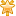 🎄СОЧИ🎄🎄СОЧИ🎄🎄СОЧИ🎄🎄СОЧИ🎄🎄СОЧИ🎄🎄СОЧИ🎄Бестселлер!
"Сочи Олимпийский"- Новогодний
(6 д. / 5 н.)1 ночной переездНовороссийск – Сочи – Кр.Поляна – АбхазияУточняется!-29*-29**Единая цена!*3 
14900 13500 
Акция раннего бронирования до 01.08.2019 г.!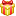 "Рождественское Конфетти"(6 д. / 5 н.)2 ночных переездаСочи – Красная Поляна – Абхазия—04*-04*-СУПЕР ЦЕНА!
Единая цена!*2 
9900Рекомендуем!
"Новогоднее рандеву в Сочи"(6 д. / 5 н.)2 ночных переездаАбрау-Дюрсо – Сочи – Красная поляна – Абхазия – СочиУточняется!- 30*- 30**Единая цена!*213900 12700Бестселлер!
"Рождественский Сочи" + Абхазия"(7 д. / 6 н.)1 ночной переездГеленджик – Сочи – Абхазия – Сочи—02-02-12900 / 10800*2🎄КАВКАЗ🎄🎄КАВКАЗ🎄🎄КАВКАЗ🎄🎄КАВКАЗ🎄🎄КАВКАЗ🎄🎄КАВКАЗ🎄🎄КАВКАЗ🎄Бестселлер!
"Новогодний Кавказ"(8 д. / 7 н.)1 ночной переездПятигорск – Чегемское ущелье–Термо-ист. Аушигер (Нальчик)– Эльбрус – Владикавказ – ГрозныйУточняется!- 29*-29**Единая цена!*3 
18500 
Акция раннего бронирования до 01.08.2019 г.!"Новый Год в Грозном" (7 д. / 6 н.)1 ночной переездКраснодар – Грозный – Пятигорск Уточняется!-29*- 29**Единая цена!*3 
17500 16500 
Акция раннего бронирования до 01.08.2019 г.!"Рождественское Пятигорье"(7 д. / 6 н.)—02*-02*-СУПЕР ЦЕНА! 
14500 / 13500*3 
Акция раннего бронирования до 01.08.2019 г.!Без ночных переездов! Краснодар – Пятигорск – Домбай – пос. Кавказский – Эльбрус – КисловодскБез ночных переездов! Краснодар – Пятигорск – Домбай – пос. Кавказский – Эльбрус – КисловодскБез ночных переездов! Краснодар – Пятигорск – Домбай – пос. Кавказский – Эльбрус – КисловодскБез ночных переездов! Краснодар – Пятигорск – Домбай – пос. Кавказский – Эльбрус – КисловодскБез ночных переездов! Краснодар – Пятигорск – Домбай – пос. Кавказский – Эльбрус – КисловодскБез ночных переездов! Краснодар – Пятигорск – Домбай – пос. Кавказский – Эльбрус – КисловодскБез ночных переездов! Краснодар – Пятигорск – Домбай – пос. Кавказский – Эльбрус – Кисловодск🎄АДЫГЕЯ🎄🎄АДЫГЕЯ🎄🎄АДЫГЕЯ🎄🎄АДЫГЕЯ🎄🎄АДЫГЕЯ🎄🎄АДЫГЕЯ🎄🎄АДЫГЕЯ🎄Новинка!
"Новогодняя Адыгея"(6 д. / 5 н.)Уточняется!-30*-30**15500 
13500 / 12500*3 
Акция раннего бронирования до 01.08.2019 г.!1 ночной переезд. Хаджохская Теснина, плато Лаго-Наки, Азишская пещера, водопады Руфабго, хребет Уна-Коз, рафтинг, Гуамское ущелье, г. Майкоп1 ночной переезд. Хаджохская Теснина, плато Лаго-Наки, Азишская пещера, водопады Руфабго, хребет Уна-Коз, рафтинг, Гуамское ущелье, г. Майкоп1 ночной переезд. Хаджохская Теснина, плато Лаго-Наки, Азишская пещера, водопады Руфабго, хребет Уна-Коз, рафтинг, Гуамское ущелье, г. Майкоп1 ночной переезд. Хаджохская Теснина, плато Лаго-Наки, Азишская пещера, водопады Руфабго, хребет Уна-Коз, рафтинг, Гуамское ущелье, г. Майкоп1 ночной переезд. Хаджохская Теснина, плато Лаго-Наки, Азишская пещера, водопады Руфабго, хребет Уна-Коз, рафтинг, Гуамское ущелье, г. Майкоп1 ночной переезд. Хаджохская Теснина, плато Лаго-Наки, Азишская пещера, водопады Руфабго, хребет Уна-Коз, рафтинг, Гуамское ущелье, г. Майкоп1 ночной переезд. Хаджохская Теснина, плато Лаго-Наки, Азишская пещера, водопады Руфабго, хребет Уна-Коз, рафтинг, Гуамское ущелье, г. Майкоп"Рождественская Адыгея"(6 д. / 5 н.)—--03*-12500  / 11500*22 ночных переезда. Хаджохская Теснина, плато Лаго-Наки, Азишская пещера, водопады Руфабго, хребет Уна-Коз, рафтинг, Гуамское ущелье, г. Майкоп2 ночных переезда. Хаджохская Теснина, плато Лаго-Наки, Азишская пещера, водопады Руфабго, хребет Уна-Коз, рафтинг, Гуамское ущелье, г. Майкоп2 ночных переезда. Хаджохская Теснина, плато Лаго-Наки, Азишская пещера, водопады Руфабго, хребет Уна-Коз, рафтинг, Гуамское ущелье, г. Майкоп2 ночных переезда. Хаджохская Теснина, плато Лаго-Наки, Азишская пещера, водопады Руфабго, хребет Уна-Коз, рафтинг, Гуамское ущелье, г. Майкоп2 ночных переезда. Хаджохская Теснина, плато Лаго-Наки, Азишская пещера, водопады Руфабго, хребет Уна-Коз, рафтинг, Гуамское ущелье, г. Майкоп2 ночных переезда. Хаджохская Теснина, плато Лаго-Наки, Азишская пещера, водопады Руфабго, хребет Уна-Коз, рафтинг, Гуамское ущелье, г. Майкоп2 ночных переезда. Хаджохская Теснина, плато Лаго-Наки, Азишская пещера, водопады Руфабго, хребет Уна-Коз, рафтинг, Гуамское ущелье, г. Майкоп🎄АБХАЗИЯ🎄🎄АБХАЗИЯ🎄🎄АБХАЗИЯ🎄🎄АБХАЗИЯ🎄🎄АБХАЗИЯ🎄🎄АБХАЗИЯ🎄🎄АБХАЗИЯ🎄"Новогодняя Абхазия"(6 д. / 5 н.)Уточняется!-29*-29** 14800  / 14500*21 ночной переезд. Гагра – Озеро Рица – Новый Афон – с. Лыхны – Сухум – с. Дурипш – Курорт Пицунда1 ночной переезд. Гагра – Озеро Рица – Новый Афон – с. Лыхны – Сухум – с. Дурипш – Курорт Пицунда1 ночной переезд. Гагра – Озеро Рица – Новый Афон – с. Лыхны – Сухум – с. Дурипш – Курорт Пицунда1 ночной переезд. Гагра – Озеро Рица – Новый Афон – с. Лыхны – Сухум – с. Дурипш – Курорт Пицунда1 ночной переезд. Гагра – Озеро Рица – Новый Афон – с. Лыхны – Сухум – с. Дурипш – Курорт Пицунда1 ночной переезд. Гагра – Озеро Рица – Новый Афон – с. Лыхны – Сухум – с. Дурипш – Курорт Пицунда1 ночной переезд. Гагра – Озеро Рица – Новый Афон – с. Лыхны – Сухум – с. Дурипш – Курорт Пицунда"Новогодние каникулы в Абхазии"(6 д. / 5 н.)—--02*-13800  / 12500*22 ночных переезда. Гагра – Озеро Рица – Новый Афон – с. Лыхны – Сухум – с. Дурипш – Курорт Пицунда2 ночных переезда. Гагра – Озеро Рица – Новый Афон – с. Лыхны – Сухум – с. Дурипш – Курорт Пицунда2 ночных переезда. Гагра – Озеро Рица – Новый Афон – с. Лыхны – Сухум – с. Дурипш – Курорт Пицунда2 ночных переезда. Гагра – Озеро Рица – Новый Афон – с. Лыхны – Сухум – с. Дурипш – Курорт Пицунда2 ночных переезда. Гагра – Озеро Рица – Новый Афон – с. Лыхны – Сухум – с. Дурипш – Курорт Пицунда2 ночных переезда. Гагра – Озеро Рица – Новый Афон – с. Лыхны – Сухум – с. Дурипш – Курорт Пицунда2 ночных переезда. Гагра – Озеро Рица – Новый Афон – с. Лыхны – Сухум – с. Дурипш – Курорт Пицунда🎄СТОЛИЦА РОССИ🎄🎄СТОЛИЦА РОССИ🎄🎄СТОЛИЦА РОССИ🎄🎄СТОЛИЦА РОССИ🎄🎄СТОЛИЦА РОССИ🎄🎄СТОЛИЦА РОССИ🎄🎄СТОЛИЦА РОССИ🎄"Новогодняя Москва"(7 д. / 6 н.)—-29*- 29**23000 / 22000*3 
Акция раннего бронирования до 01.08.2019 г.!Без ночных переездов! Ростов-на-Дону – Москва – Коломна – Москва – Воронеж Без ночных переездов! Ростов-на-Дону – Москва – Коломна – Москва – Воронеж Без ночных переездов! Ростов-на-Дону – Москва – Коломна – Москва – Воронеж Без ночных переездов! Ростов-на-Дону – Москва – Коломна – Москва – Воронеж Без ночных переездов! Ростов-на-Дону – Москва – Коломна – Москва – Воронеж Без ночных переездов! Ростов-на-Дону – Москва – Коломна – Москва – Воронеж Без ночных переездов! Ростов-на-Дону – Москва – Коломна – Москва – Воронеж Новинка!
"Новогодний Санкт-Петербург"(9 д. / 8 н.)Уточняется!- 28*-28**26000 / 25000*22 ночных переезда. Тверь – Санкт-Петербург – Ростов-на-Дону2 ночных переезда. Тверь – Санкт-Петербург – Ростов-на-Дону2 ночных переезда. Тверь – Санкт-Петербург – Ростов-на-Дону2 ночных переезда. Тверь – Санкт-Петербург – Ростов-на-Дону2 ночных переезда. Тверь – Санкт-Петербург – Ростов-на-Дону2 ночных переезда. Тверь – Санкт-Петербург – Ростов-на-Дону2 ночных переезда. Тверь – Санкт-Петербург – Ростов-на-ДонуНазвание тура
/ длительность (дни / ночи)
/ маршрут тураСтоимость праздничного банкета + шоу / РУБ. РФЯНВ2019ДЕК2019ЯНВ2020ДЕК2020Стоимость тура*1 в 2019 - 2020 гг.
/ РУБ. РФ